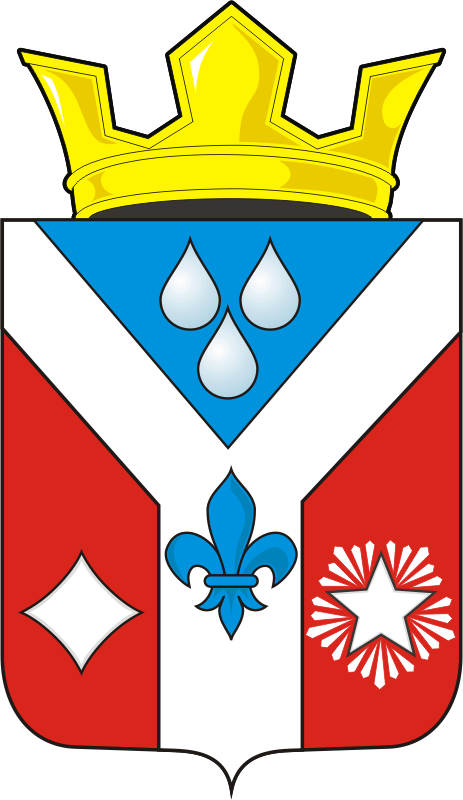 СОВЕТ ДЕПУТАТОВ муниципального образования ГАВРИЛОВСКИЙ СЕЛЬСОВЕТ САРАКТАШСКОГО РАЙОНА оренбургской областиРЕШЕНИЕДвадцать пятого внеочередного Совета депутатов муниципального образования Гавриловский сельсовет четвертого созыва28.03.2023                                                                                                     № 78 О внесении изменений и дополнений в решение Совета депутатов Гавриловского сельсовета от 21 декабря 2022 года № 72 «О бюджете муниципального образования Гавриловский сельсовет Саракташского района Оренбургской области на 2023 год и на плановый период 2024 и 2025 годов»1.  Внести изменения и дополнения в решение  Совета депутатов Гавриловского сельсовета от 21 декабря 2022 года  № 72  «О бюджете муниципального образования Гавриловский сельсовет Саракташского района Оренбургской на 2023 год и на плановый период 2024 и 2025 годов»:1.1. Пункт 1.1 изложить в новой редакции «общий объем доходов местного бюджета на 2023 год в сумме 4 972 200,00 рублей»;1.2. Пункт 1.2 изложить в новой редакции «общий объем расходов местного бюджета на 2023 год в сумме 5 348 247,00 рублей»;1.3. Пункт 1.3 изложить в новой редакции «дефицит местного бюджета в сумме 376 047,00 рублей»;2. Приложение 1 «Источники внутреннего финансирования дефицита местного бюджета на 2023 год и  на плановый период  2024 - 2025 г.» изложить в редакции, согласно приложению № 1 к настоящему решению;3. Приложение 2 «Поступление доходов в местный  бюджет по кодам видов доходов, подвидов доходов на 2023 год и  на  плановый период 2024, 2025 годов» изложить в редакции, согласно приложению № 2 к настоящему решению;4. Приложение 3 «Распределение бюджетных ассигнований местного бюджета на 2023 год и  на  плановый период 2024 и 2025 годов по разделам, подразделам расходов классификации расходов бюджета» изложить в редакции согласно приложению № 3 к настоящему решению;5. Приложение 4 «Распределение бюджетных ассигнований  местного бюджета   по разделам,  подразделам,  целевым статьям (муниципальным программам Гавриловского сельсовета и непрограммным направлениям деятельности группам и подгруппам) и видам расходов классификации расходов бюджета на 2023 год и на плановый период 2024 и 2025 г.» изложить в редакции согласно приложению № 4 к настоящему решению;6.  Приложение 5 «Ведомственная структура расходов местного бюджета на 2023 год и   плановый период 2024 - 2025 годов»  изложить в редакции согласно приложению № 5 к настоящему решению;7. Приложение 6 «Распределение бюджетных ассигнований местного бюджета по целевым статьям (муниципальным программам Гавриловского сельсовета и непрограммным направлениям деятельности), разделам, подразделам, группам и подгруппам видов расходов  классификации расходов на 2023 год на плановый период 2024 и 2025 года» изложить в редакции, согласно приложению № 6 к настоящему решению;8. Приложение 8 «Основные параметры первоочередных расходов бюджета на 2023 год» изложить в редакции, согласно приложению № 7 к настоящему решению; 9. В пункте 10 Решения слова «на 2023 год в сумме 618000,00 руб.» заменить словами «на 2023 год в сумме 678986,21 руб.»;10. Установить, что в 2023 году казначейскому сопровождению подлежат расчеты по муниципальным контрактам о поставке товаров, выполнении работ, оказании услуг, заключаемым на сумму 10000,00 руб. и более для обеспечения муниципальных нужд Гавриловского сельсовета Саракташского района Оренбургской области;11.  Контроль за исполнением данного решения возложить на постоянную комиссию по бюджетной, налоговой и финансовой политике, собственности и экономическим вопросам, торговле и быту (Жанзакова А.Т.)12.   Настоящее решение распространяется на правоотношения, возникшие с  1 января 2023 года и подлежит размещению на официальном сайте администрации муниципального образования Гавриловский сельсовет Саракташского района Оренбургской области в сети Интернет в десятидневный срок. Глава муниципального образования                                           Е.И. ВарламоваРазослано: постоянной комиссии, прокуратуре района, в дело